Buehler au salon Control 2019 :Nouveaux Disques Diamantés DGD Mosaic à taux d’enlèvement de matière élevé pour la préparation d’échantillons en acier et autres alliages ou matériaux durs.Pour gagner du temps lors du contrôle qualité des pièces de productionEsslingen, mai 2019 – Buehler ITW Test & Measurement, premier fabricant d’appareils, consommables et accessoires pour la matérialographie et l’analyse des matériaux, présente au salon Control 2019 ses nouveaux disques diamantés DGD Mosaic (Diamond Grinding Discs). Cette cinquième série de la famille des disques diamantés est conçue pour des taux d’enlèvement de matière particulièrement élevés lors de la préparation des échantillons et convient en particulier aux laboratoires qui travaillent sur des matériaux très durs ou résistants. Les nouveaux disques diamantés DGD Mosaic sur support rigide aimanté prêt à l’emploi existent dans les diamètres 200mm, 250mm et 300mm et avec des tailles de grains de 120, 220, 320, 400 et 1000. Ils sont typiquement utilisés pour obtenir la planéité des aciers, des carbures frittés, des revêtements déposés par pulvérisation thermique et autres matériaux durs. Outre la forte capacité d’enlèvement de matière, les utilisateurs peuvent compter sur des résultats de qualité constants, un respect de la structure et une longue durée de vie. Ceci contribue à réduire le coût global de consommables utilisé pour la préparation.Les meilleurs résultats sont obtenus avec les polisseuses Buehler puissantes de nos séries EcoMet et AutoMet, conçues pour les applications exigeantes en contrôle qualité des pièces de production. Associés à ces appareils, les nouveaux disques diamantés DGD Mosaic peuvent considérablement réduire le temps de préparation des échantillons dans de nombreux domaines d’activité. Dans l’industrie automobile, par exemple, ils peuvent être utilisés pour la planéité des aciers traités et autres alliages durs. Dans la construction aéronautique et spatiale, ils sont employés pour travailler les superalliages et les revêtements déposés par pulvérisation thermique. Aussi dans la fabrication d’outils mêmes avec des carbures.Des disques diamantés pour tous les usagesPar leur taux d’enlèvement élevé, les nouveaux disques diamantés DGD Mosaic de Buehler conviennent pour les matériaux très résistants ou pour éliminer rapidement la profondeur de surface affectée par le tronçonnage. Les disques diamantés DGD Color ont un taux d’enlèvement intermédiaire, pour une excellente qualité de surface, et conviennent pour les utilisations les plus diverses, depuis les céramiques jusqu’à des matériaux plus ductiles.Les disques diamantés DGD Terra offrent un taux d’enlèvement intermédiaire et une très bonne planéité pour une excellente qualité de surface. Avec une surface abrasive continues sans plots ils sont idéaux pour les matériaux très durs et cassants, comme certaines céramique et le verre.Les disques diamantés DGD Ultra ont un taux d’enlèvement intermédiaire et conviennent pour les échantillons combinant des matériaux durs et tendres, lorsque la planéité des surfaces est particulièrement importante.Tous les disques abrasifs diamantés de la gamme DGD sont disponibles directement auprès de Buehler ou des revendeurs locaux. Les spécifications des produits, options et informations pour la commande sont disponibles à l’adresse : https://www.buehler.fr/diamond-grinding-discs.php .Une gamme d’appareils adaptés pour le contrôle qualitéOutre ses nouveaux disques diamantés, Buehler présentera aussi au salon Control 2019 - qui se déroulera du 7 au 10 mai à Stuttgart, hall 5, stand 5112 - sa toute nouvelle polisseuse AutoMet 300 Pro, robuste et programmable, qui allie rendement et précision et peut ainsi contribuer à accroître la productivité et à diminuer les coûts de revient.Buehler exposera également les nouveaux duromètres universels Wilson®UH4000, ainsi que de nombreux autres systèmes de polissage, de tronçonnage et d’enrobage des échantillons. L’entreprise livre ainsi un aperçu de sa vaste gamme d’applications, de la recherche fondamentale aux contrôles qualité élevés liées à la production avec  : des tronçonneuses de précision optimisées pour chaque application, systèmes d’enrobage à chaud et autres résines époxy ou acryliques, des polisseuses, des duromètres Rockwell, Vickers/Knoop, Brinell et universels.Buehler – ITW Test & Measurement GmbH, basée à Esslingen, est depuis 1936 un fabricant de premier plan d’appareils, de consommables et d’accessoires pour la matérialographie et l’analyse des matériaux et offre en outre une vaste gamme de duromètres et de testeurs de dureté. Grâce à son réseau dense de filiales et de revendeurs, il peut assurer le service après-vente et l’assistance aux clients dans le monde entier. Le Buehler Solutions Centre d’Esslingen et d’autres centres en Europe et dans le monde apportent aux clients du monde entier une assistance complète pour toutes les questions liées aux applications et pour l’élaboration de processus de préparation reproductibles. Buehler fait partie du segment Test and Measurement de l’entreprise américaine Illinois Tool Works (ITW), qui dispose d’une centaine d’unités d’activité décentralisées dans 52 pays et emploie environ 51 000 personnes.Pour en savoir plus sur le catalogue de produits de Buehler ITW Test & Measurement, voir le site https://www.buehler.fr/.Contact presse et exemplaires justificatifs :Dr.-Ing. Jörg Wolters, Konsens PR GmbH & Co. KG, Hans-Kudlich-Straße 25, D-64823 Groß-Umstadt – www.konsens.deTél. : +49 (0) 60 78 / 93 63 - 0, fax : +49 (0) 60 78 / 93 63 - 20, 
courriel : mail@konsens.deVous pouvez télécharger les communiqués de presse de Buehler et des images de qualité imprimable sur le site : www.konsens.de/buehler.html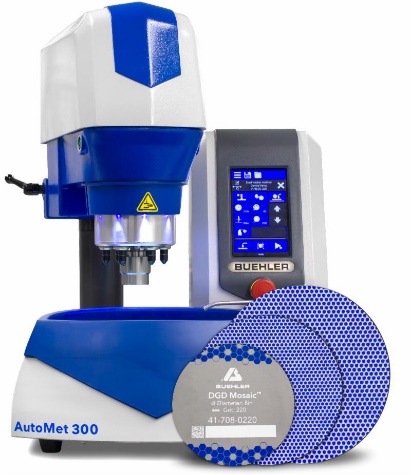 Avec leur taux d’enlèvement élevé, les nouveaux disques diamantés DGD Mosaic de Buehler conviennent particulièrement aux laboratoires liés au contrôle production, travaillant sur des matériaux très durs ou particulièrement résistants. © Buehler